    Администрация Северного сельского поселенияПРОГНОЗСОЦИАЛЬНО-ЭКОНОМИЧЕСКОГОРАЗВИТИЯМУНИЦИПАЛЬНОГО ОБРАЗОВАНИЯ«СЕВЕРНОЕ СЕЛЬСКОЕ ПОСЕЛЕНИЕ» на 2022-2024 годы2021г.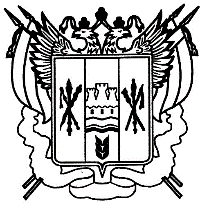   РОССИЙСКАЯ ФЕДЕРАЦИЯ                                                                	  Администрация                                              Северного сельского поселения		                                        	347450 х. Гашун ул. Кооперативная д.51Зимовниковского районаРостовской областиТел. /факс 8(86376)3-56-81/3-56-41E-mail:sp13146@donpac.ruОКПО 04226155,ОГРН1056112006400,ИНН/КПП 61129112704/611201001№______от «   » __________2021г.Администрация Северного сельского поселения предоставляет прогноз социально-экономического развития на 2022-2024 годы Северного сельского поселения в составе основных показателей и пояснительной записки по каждому разделу прогноза.Приложение:Разделы прогноза социально-экономического развития на 2022-2023гг.:            Раздел I. Прогноз развития промышленного производства.Производство важнейших видов продукции в натуральном выражении.            Раздел II. Сельское хозяйство.            Раздел III. Малое и среднее предпринимательство.            Раздел IV. Инвестиции ( приложения 1и 2)            Раздел V. «Ввод в эксплуатацию жилых домов за счет всех источников финансирования».             Раздел VI. Труд.             Раздел VII. Потребительский рынок.             Раздел VIII. Финансы.Глава Администрации Северного сельского поселения _______________________ С.В. КрымскийИсполнитель: ведущий специалист Ковалева И.О.Тел.:8(86376)3-56-81ПОЯСНИТЕЛЬНАЯ ЗАПИСКАк прогнозу социально-экономического развитияСеверного сельского поселения Зимовниковского района на 2022-2024 годыПрогноз социально-экономического развития Северного сельского поселения разработан в соответствии с Федеральным Законом «О государственном прогнозировании и программах социально-экономического развития Российской Федерации» от 23 июня 1995 года. Прогноз разработан в одном варианте, предполагающем развитие в условиях реализации активной государственной политики, направленной на улучшение инвестиционного климата, повышение конкурентоспособности и эффективности бизнеса, на стимулирование экономического роста и модернизации, а также на повышение эффективности расходов бюджета.Ведущим фактором экономического роста в среднесрочной перспективе является ожидание повышения конкурентоспособности отечественной продукции.Материалы к прогнозу формируются в составе: основных показателей и пояснительной записки к прогнозу социально-экономического развития Северного сельского поселения.Пояснительная записка содержит обоснование количественных показателей социально-экономического развития Северного сельского поселения в прогнозируемом периоде и отражает возможности и степень выполнения целей и задач, поставленных органами исполнительной власти по социальному и экономическому развитию территории в прогнозируемом периоде.Основные источники получения информации:-официальные материалы органов государственной статистики;-информация, полученная от территориальных структур органов исполнительной власти;- данные предприятий и организаций, расположенных на территории Северного сельского поселения;-информация, полученная путем опросов, обследований, мониторинга.Прогноз социально-экономического развития Северного сельского поселения на среднесрочную перспективу разработан исходя из отчетных данных за 2020год, оценки экономического развития в 2021 году и гипотез прогнозируемого изменения внутренних и внешних условий на прогнозируемый период 2022-2024 годы.I.Промышленное производствоПрогноз промышленного производства разработан, исходя из решения задач по повышению эффективности экономики, достижению значений показателей, установленных Указом Президента Российской Федерации от 07.05.2012 № 596 «О долгосрочной государственной экономической политике», концепции промышленной политики поселения.Промышленное производство прогнозировано по видам экономической деятельности:-обрабатывающие производства.Прогноз объема отгруженных товаров собственного производства, выполненных  работ и услуг собственными силами в действующих ценах ( ценах каждого года) разработан, исходя из отчетных данных за 2019-2020 годы, ожидаемых объемов за 2021 год и произведения этой оценки на прогнозируемую динамику промышленного производства по видам деятельности и индекс-дефлятор оптовых цен ( формула расчета введена в электронную форму прогноза).Индекс промышленного производства исчисляется по видам деятельности «обрабатывающие производства» на основе данных о динамике производства важнейших товаров- представителей (в натуральном или стоимостном выражении). В качестве весов используется структура валовой добавленной стоимости по видам экономической деятельности.Индекс производства – относительный показатель, характеризующий изменение масштабов производства в сравниваемых периодах. Различают индивидуальные и сводные индексы производства. Индивидуальные индексы отражают изменение выпуска одного продукта и исчисляются как отношение объемов производства данного вида продукта в натурально – вещественном выражении в сравниваемых периодах. Сводный индекс производства характеризует совокупные изменения всех видов продукции и отражает изменение создаваемой в процессе производства стоимости в результате изменения только физического объема производимой продукции. Для исчисления сводного индекса производства индивидуальные индексы по конкретным видам продукции поэтапно агрегируются в индексы по видам деятельности, подгруппами, группам, подклассам, классам, подразделам и разделам. Индекс промышленного производства – агрегированный индекс производства по видам деятельности «обрабатывающие производства».На территории Северного сельского поселения по видам экономической деятельности «обрабатывающие производства» относится акционерное общество «Дружба», являющееся сельхозпредприятием. Прогнозируемый темп роста объема отгруженных товаров собственного производства, выполненных работ и услуг собственными силами подраздела ДА: Производство пищевых продуктов, включая напитки, и табака составил в среднем на 104 %.К производству важнейших видов продукции в натуральном выражении АО                           «Дружба» относится: изделия колбасные, мука пшеничная, хлеб. На прогнозируемый период темп роста объема производства пищевых продуктов в среднем на 6-15%.Обоснованностью прогнозируемых темпов роста промышленного производства территории Северного сельского поселения на 2022-2024 гг., учитывая основные направления развития, являются: структурные изменения, меры, принимаемые по наращиванию объемов производства, финансовому оздоровлению предприятия.II. Сельское хозяйствоПрогнозные показатели развития аграрного сектора на 2021 год и период до  2024  года определяются с учетом обеспечения мер по реализации  государственной программы  Ростовской области « Развитие сельского хозяйства и регулирование рынков сельскохозяйственной продукции,  сырья и продовольствия», утвержденной Постановлением Правительства Ростовской области от 17.10.2018 № 652.К основным целям программы относятся: - устойчивое развитие отраслей агропромышленного комплекса в Ростовской области;- устойчивое развитие сельских территорий;К основным задачам государственной программы относятся: - создание условий для увеличения производства продукции агропромышленного и рыбохозяйственного комплексов; - создание условий для сохранения и воспроизводства плодородия почв сельскохозяйственных угодий, а также восстановления и вовлечения в оборот мелиорируемых земель сельскохозяйственного назначения;- содействие улучшению качества жизни сельского населения, в том числе посредством улучшения инфраструктурного обустройства сельских территорий.По каждому из перечисленных направлений развития аграрного производства определяется экспертная оценка возможного их влияния на прогнозируемые объемы производства продукции и экономические показатели. При разработке прогноза развития аграрного сектора экономики региона учитывалось взаимодействие экономических и естественно-биологических процессов-влияние природно-климатических факторов, сезонность производства. Потребность в материально-технических ресурсах определяется по периоду максимального разворота сельскохозяйственных работ.Объем производства продукции растениеводства в натуральном выражении рассчитывается с учетом посевных площадей и урожайности сельскохозяйственных культур.Объем производства продукции животноводства в натуральном выражении определяется с учетом прогнозируемого поголовья и продуктивности скота, комплекса мер по внедрению прогрессивных технологий содержания и кормления, специализации сельскохозяйственных предприятий. Прогнозируемый темп роста производства основных видов продукции всех категорий хозяйств на 2021-2024гг. составил в среднем 104%III Малое и среднее предпринимательствоПрогноз развития малого и среднего предпринимательства на 2021-2024 годы формируется исходя из сценарных условий функционирования экономики на прогнозируемый период, перспектив социально-экономического развития субъекта Российской Федерации, внутренних стимулов саморазвития сферы малого и среднего предпринимательства, а также масштабов и результативности мер поддержки малого и среднего предпринимательства, проводимых как на федеральном и региональном, так и на муниципальном уровнях.Прогноз развития сектора малого и среднего предпринимательства составляется по следующим основным показателям:-количество малых (с учетом микро) предприятий;-количество средних предприятий;-количество индивидуальных предпринимателей;-среднесписочная численность работников по малым (с учетом микро) и средним предприятиям без внешних совместителей, отражающая меру участия малого и среднего предпринимательства в обеспечении занятости (численность совместителей и работающих по договору подряда характеризует преимущественно вторичную занятость);- размер официально начисленной среднемесячной заработной платы на малых, средних и микропредприятиях;- оборот малых (с учетом микро) и средних предприятий;- объем инвестиций в основной капитал малых (с учетом микро) и средних предприятий.На развитие малого и среднего предпринимательства влияет общая экономическая ситуация, а также такие факторы как уровень инфляции, объем налоговых льгот для малых предприятий в приоритетном направлении, объемы расходов областного и муниципального бюджетов, направленные на обеспечение мер государственной поддержки, качество нормативно-правовой базы, степень выполнения мероприятий муниципальной программы развития малого и среднего предпринимательства и др.На территории Северного сельского поселения в 2021 году зарегистрировано 6 Индивидуальных предпринимателей, из них, занятых в сельском хозяйстве 2.В прогнозируемых 2022-2024гг. не ожидается увеличение ИП.IV ИнвестицииПоказатели по разделу «Инвестиции» учитывают инвестиции в основной капитал по всем источникам финансирования, характеризуют инвестиционную деятельность на прогнозируемый период во всех предприятиях и организациях, расположенных на территории поселения независимо от форм собственности.Инвестиции в основной капитал – совокупность затрат, направленных на создание и воспроизводство основных средств (новое строительство, расширение, а также реконструкция и модернизация объектов, которые приводят к увеличению первоначальной стоимости объектов и относятся на добавочный капитал организации, приобретение машин, оборудования, транспортных средств, на формирование основного стада, многолетние насаждения и т.д.).Показатели по разделу «Инвестиции» рассчитываются исходя из: -данные статистической отчетности;-темпов роста (снижения) инвестиций и складывающихся в инвестиционной сфере тенденций;-оценки наличия финансовых ресурсов (бюджетные и внебюджетные источники);-реализации федеральных целевых программ, программ регионального уровня;- реализации инвестиционных проектов предприятий (организаций)области и других субъектов Федерации на территории городских округов и муниципальных районов.Показатели по разделу «Инвестиции» формировались по 2-м направлениям: по видам экономической деятельности и по источникам финансирования.V. Объем работ, выполненных по виду деятельности « строительство» и « Ввод в эксплуатацию жилых домов за счет всех источников финансирования»Прогнозный объем работ, выполненных по виду деятельности «строительство» (Приложение 1), рассчитывается на основании сведений территориального органа Федеральной службы государственной статистики по Ростовской области за отчетный год, ожидаемого выполнения в текущем году с применением индексов- дефляторов и с учетом прогнозируемых индексов физического объема. Учитываются показатели, предусмотренные стратегиями развития отраслей экономики, государственными и муниципальными программами.В пояснительной записке к показателям прогноза необходимо отразить ситуацию по объему выполненных работ по виду деятельности «Строительство» за 2018-2020 год, ожидаемое выполнение по итогам 2021 года и прогнозные данные на 2022-2024 годы.VI. ТрудК прогнозным показателям по труду относятся: фонд заработной платы, выплаты социального характера, среднемесячная заработная плата и численность работников (базовые и прогнозные показатели по труду определяются в среднегодовом исчислении).Численность работников увеличилась по сравнению с предшествующими годами. За последние годы в сельском хозяйстве наблюдается увеличение оплаты труда. В среднем на 2022-2024 гг.  прогнозируемый темп роста среднемесячной начисленной заработной платы на территории Северного сельского поселения составил 107%VII. Потребительский рынокПри разработке прогноза развития торговли, общественного питания и сферы платных услуг населению учитывались территориальные особенности:  климатические условия, половозрастную структуру населения, его потребительские предпочтения и платежеспособный спрос, дифференциацию населения в зависимости от уровня его благосостояния, специфику проведения реформ в социально – значимых сферах экономики ( ЖКХ, транспорт, связь).Оборот розничной торговли представляет собой стоимость проданных населению потребительских товаров за наличный расчет: в процентном соотношении к предыдущему году в сопоставимых ценах составляет в среднем по прогнозируемым годам, который говорит о стабильном обороте розничной торговли. Прогноз платных услуг населению, как в краткосрочной, так и в среднесрочной перспективе призван определить объем и структуру платных услуг, потребляемых населением.VIII. Финансы	Финансовые показатели отражаются по полному кругу предприятий и организаций, расположенных на территории Северного сельского поселения, независимо от форм собственности и применяемой системы налогообложения.Финансовые показатели приведены в действующих ценах каждого года.Прогнозируемые показатели определены с обязательным использованием индексов- дефляторов, рекомендуемых минэкономразвития области. При разработке прогноза учтены перспективы развития основных отраслей экономики и бюджетообразующих предприятий поселения.На территории Северного сельского поселения бюджетообразующим предприятием является АО «Дружба».   Письменных подтверждений сведения АО «Дружба» не имеет, по причине не их предоставления. Финансовые показатели по АО «Дружба» были взяты из раздела 2 «Сельское хозяйство».Таким образом, из прогноза социально-экономического развития Северного сельского поселения мы наблюдаем, что развитие сельского поселения отражает стабильную социально-экономическую обстановку.Все вышеуказанное свидетельствует о создании потенциала для дальнейшего роста экономики поселения, стабилизации ситуации в социальной сфере и подтверждает правильность определенной нами экономической и бюджетной политики. Глава АдминистрацииСеверного сельского поселения  _______________________С.В. Крымский